ООО «ЭКСПРЕСС - ТРАНЗИТ»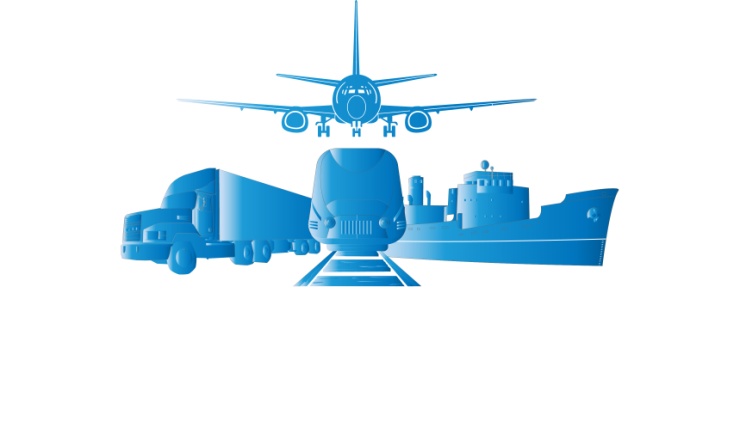 _________________________________________________________________________________________________________________________________ПРАЙС-ЛИСТНА ПРЕДОСТАВЛЕНИЕ СКЛАДСКИХ УСЛУГ1. ОБЩИЕ ПОЛОЖЕНИЯ1.1. Ответственное хранение - это услуга, которая дает возможность клиенту размещать товары, грузы и другое материальное имущество на оборудованных складских площадях.1.2. В стоимость аренды входит только стоимость предоставляемых услуг.                            1.3. Размеры паллет / места 1,2*0,8*1,4 ( Далее — Паллет ) .    1.3.1. Стоимость обозначена за предоставление площади паллет / сутки.1.4. В случае невозможности хранить товар на паллетах, паллет-место приравнивается к одному квадратному метру.2. ПРЕДОСТАВЛЕНИЕ ПЛОЩАДИ ПОД ХРАНЕНИЕ2.1. Резервация площади, примерно равной 30 (тридцать) паллет- мест = 25 рублей/ паллет.3. ДОПОЛНИТЕЛЬНЫЕ УСЛУГИ3.1. Механизированная отгрузка (погрузка) или перемещение товара = 250 руб/пал3.2. Ручная отгрузка (погрузка) или перемещение товара = 20 руб/кор3.3. Сортировка одного артикула = 15 руб/арт3.4. Оформление и выдача клиентских документов (распечатывание, подпись, печать     стандартного пакета) = 250 руб, за отгрузку.3.5. Услуги, предоставляемые сверх рабочего времени склада, оплачиваются в двойном размере.3.6. В выходные и праздничные дни любые услуги предоставляются в двойном размере, при условии, что минимальная сумма будет равняться 5000 (одной тысяче) рублей.3.7. Условия вне данного прайса оговариваются отдельно.ИНН- 5027294759ОГРН  № 1215000031058выданМИФНС № 23по Московской области, КПП 502701001Р/счёт 40702810440000010644 в    ПАО Сбербанк БИК - 044525225; к/с 30101810400000000225Фактический адрес:   МО, г.Раменское, территория 3-й километр Автодороги ММК, Раменское ,д. 2